Thank you for your submission.  Please email this form to info@doylecontracting.com or fax to 866-252-5389.Doyle Contracting Inc.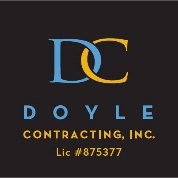 1390 N. McDowell Blvd., Suite 186Petaluma, CA 94954Ph: 707-765-9955Fx: 866-252-5389REQUEST TO BE ADDED TO BID LISTDoyle Contracting Inc.1390 N. McDowell Blvd., Suite 186Petaluma, CA 94954Ph: 707-765-9955Fx: 866-252-5389REQUEST TO BE ADDED TO BID LISTCOMPANY INFORMATIONCOMPANY INFORMATIONCOMPANY INFORMATIONCOMPANY INFORMATIONCOMPANY INFORMATIONCompany name: Company name: Company address: Company address: Main contact name:Main contact name:Main contact telephone number: Main contact telephone number: Main contact email address: Main contact email address: Accounting contact name: Accounting contact name: Accounting contact telephone number:Accounting contact telephone number:Accounting contact email address:Accounting contact email address:pLEASE COMPLETE THE FOLLOWING qUESTIONS:pLEASE COMPLETE THE FOLLOWING qUESTIONS:pLEASE COMPLETE THE FOLLOWING qUESTIONS:1.Business entity type?(i.e Individual/Sole Proprietor, C-Corp, S-Corp, Partnership, Trust/Estate, LLC, Other)2.Valid/Current CA License number?        #3.Bonded?        Yes or No4.Union?          Yes or No5.Trade(s)?6.Proof of Insurance (General Liability, Automobile and Worker’s Compensation) on file with Doyle Contracting, Inc.?             Yes or No  (if no, please submit copy with this request)7.Insurance Carriers?  Please list contact name and phone number.8.Project Area Desired?Sonoma County, Marin County, etc.9.Previous Project References?Please list name and telephone number.